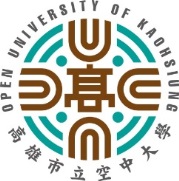 高雄市立空中大學推廣教育課程「公務人員轉任交通技術職系20學分班」招生簡章一、課程內容： （一）配合行政院所屬組織調整，爰辦理公務人員專長轉換訓練，培養公務人員多元知能，      開授公教人員銓敘交通技術職系之基礎學科。（二）發展交通技術人員進修研究新途徑。二、招生對象與錄取名額：  (一)現職公務人員。  (二)有興趣學習進修本學分班之一般民眾。  (三)錄取名額：每班60人，額滿為止（20人即開班，如未滿20人，本校保留開班與否權利）。三、本期開設科目及師資：四、預定上課日期： 上課日期：預計111年3月至7月期間授課，實際日期以本中心公告為準。五、上課方式及地點：網路課程為主、面授課程為輔，每日24小時隨時隨地可至本校網路eeClass數位學習平台收看課程，除了安排網路線上課程外，每科課程另有安排8小時遠距同歩直播面授課程（排定2次，面授時間另行通知），均安排在星期六上課，評量方式由授課教師自行安排。※以上課程內容、時間及場地等，本校保留調整、變更之權利。六、收費標準：本課程每學分1,900元，雜費300元，單科課程費用為9,800元，4科全修費用為39,200元，以上費用不含書籍費。七、成績考評與核發學分證明書：  (一)成績考評：依據授課老師訂立合適之考評方式(包含網路課程學習紀錄)與測驗方式，成績以60分為及格標準。  (二)核發學分證明書： 1.每門課程皆需完成網路課程閱讀率100%，並於遠距同歩直播上課時，完成線上簽到2次。2.經授課教師評量成績及格 。符合上述兩點發放標準，得於課程結束後領取學分證明書，學分證書會陸續印製並由校方主動以郵局掛號寄出。 八、學分相關：  (一) 學分採認：1.凡已取得學號之本校學生修習本校推廣教育學分班課程者，日後得申請學分抵免，最高上限得核予抵免30學分；但每學期每人修習學分數（即大學部課程學分數加上推廣教育學分班學分數）不得超過35學分，超過部份不予抵免。2.依據本校學分抵免及減修辦法第八條規定，本校全修生在本校修讀推廣教育學分班獲有學分者，得以所修讀科目提出申請逐科抵免，最高得另核予30學分。3.每學期每人修習學分數（即大學部課程學分數加上推廣教育學分班學分數）不得超過35學分，超過部份不予抵免。 (二)公務人員終身學習時數：課程通過後由校方登錄學習時數。九、報名資訊：  (一)報名方式：線上報名，請至高雄市立空中大學官網（http://www.ouk.edu.tw）-最新消息─線上報名系統。 (二)報名時間：自即日起至開課前一日，若報名額滿，將提早關閉報名系統。 (三)繳費說明：報名人數達目標，本中心另行以電子郵件通知繳費事宜。 (四) 退費標準及辦法：退費規定：依專科以上學校推廣教育實施辦法第17條辦理。1.學員自報名繳費後至開班上課日前申請退費者，退還已繳學分費、雜費等各項費用九成。2.自開課日起算未逾全期三分之一申請退費者，退還已繳學分費、雜費等各項費用之半數。3.開班上課時間已逾全期三分之一，申請退費者，不予退還。十、聯絡方式：07-8012008轉1208～1212 ；電子信箱:oukeec@ouk.edu.tw科目名稱學分數時數交通工程5每科課程90講次線上課程 +8小時遠距同歩直播面授交通安全5每科課程90講次線上課程 +8小時遠距同歩直播面授運輸規劃學5每科課程90講次線上課程 +8小時遠距同歩直播面授運輸學5每科課程90講次線上課程 +8小時遠距同歩直播面授